PONIEDZIAŁEK 04.05.2020R.1. „Bajka dla dzieci o zwierzętach w gospodarstwie” – film do obejrzenia dla dzieci.https://youtu.be/hyPhZrWjbGA2.Rozmowa na temat filmu.- Jakie zwierzęta były w bajce?- Jakie zwierzę podobało Ci się najbardziej?- Które zwierzęta znoszą jajka?- Czy wiesz , które zwierzęta dają mleko?- Gdzie możemy spotkać te zwierzęta?3. Zabawa naśladowcza „Na wiejskim podwórku”
Przebieg: Dzieci biegają w tempie podanym na bębenku. Zatrzymują się i na hasło: Pieski – chodzą na czworakach i naśladują szczekanie psa. Na hasło: Koniki – biegną, zatrzymują się i grzebią kopytkiem. Na hasło: Koguty – stają na jednej nodze i naśladują pianie koguta.
4. Dopowiedz i zrób – zabawa z rymami.
Nauczyciel mówi zdania, których zakończenia – słowa do rymu – dopowiadają dzieci. Dzieci wykonują czynność, o której jest mowa w zdaniu.
Powiedz: prosię i podrap się po … nosie.
Powiedz: koń i wyciągnij do mnie… dłoń.
Powiedz: krowy i dotknij palcem … głowy.
Powiedz: króliczki i nadmij … policzki.
Powiedz: kaczuszka i dotknij łokciem …brzuszka.
Powiedz: psy i klaśnij raz, dwa, …trzy.5. Zagadki o zwierzętach żyjących na wsi.Chodzi po podwórku, o ziarenka prosi,Siaduje na grzędzie, pyszne jajka znosi.   (kura)W każdej wsi jest taki budzik, który co dzień wszystkich budzi.    (kogut)Kwiku! Kwiku!, żyję w chlewiku, z koryta jadam, z nikim nie gadam.     (świnia)Często wołam: me, me. Czy ktoś wełnę moją chce.     (owca)Beczy i potrząsa bródką, chce się dostać do ogródka,Gdzie kapusta i sałata. Och , nietrudna  to zagadka.      (koza)6. Rozwiąż kartę pracy – „Połącz linią zwierzątko z jego cieniem”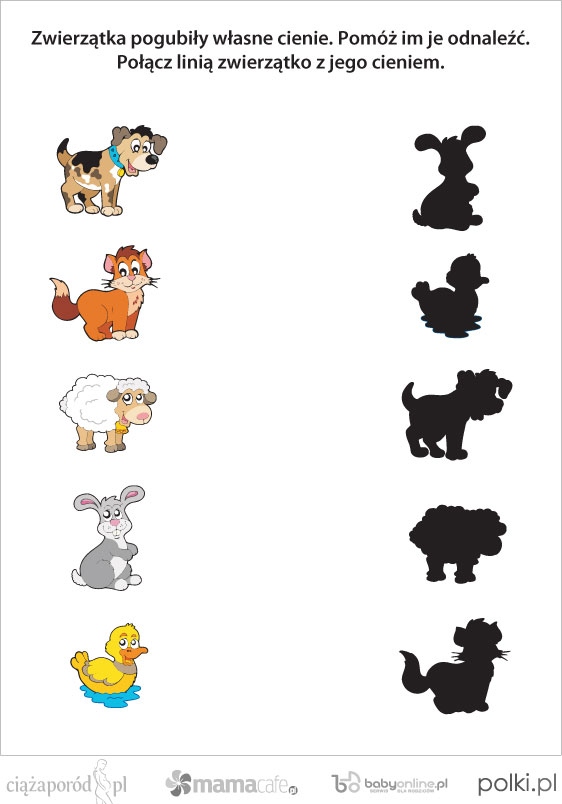 Źródło: polki.plWTOREK 05.05.2020R.               Koń jest jednym z wiejskich zwierząt, psy z kolei są zarówno zwierzętami domowymi, ale też mieszkają w każdym wiejskim gospodarstwie, pełnią tam rolę stróża, bądź pomagają przy innych zwierzętach np. naganiając je na pastwiskach. Proszę wybierz sobie jedno z zaproponowanych zwierząt i pomaluj je farbami - Zabawa naśladowcza „Na wiejskim podwórku”
Przebieg: Dzieci biegają w tempie podanym na bębenku. Zatrzymują się i na hasło: Pieski – chodzą na czworakach i naśladują szczekanie psa. Na hasło: Koniki – biegną, zatrzymują się i grzebią kopytkiem. Na hasło: Koguty – stają na jednej nodze i naśladują pianie koguta.źródło: miastodzieci.pl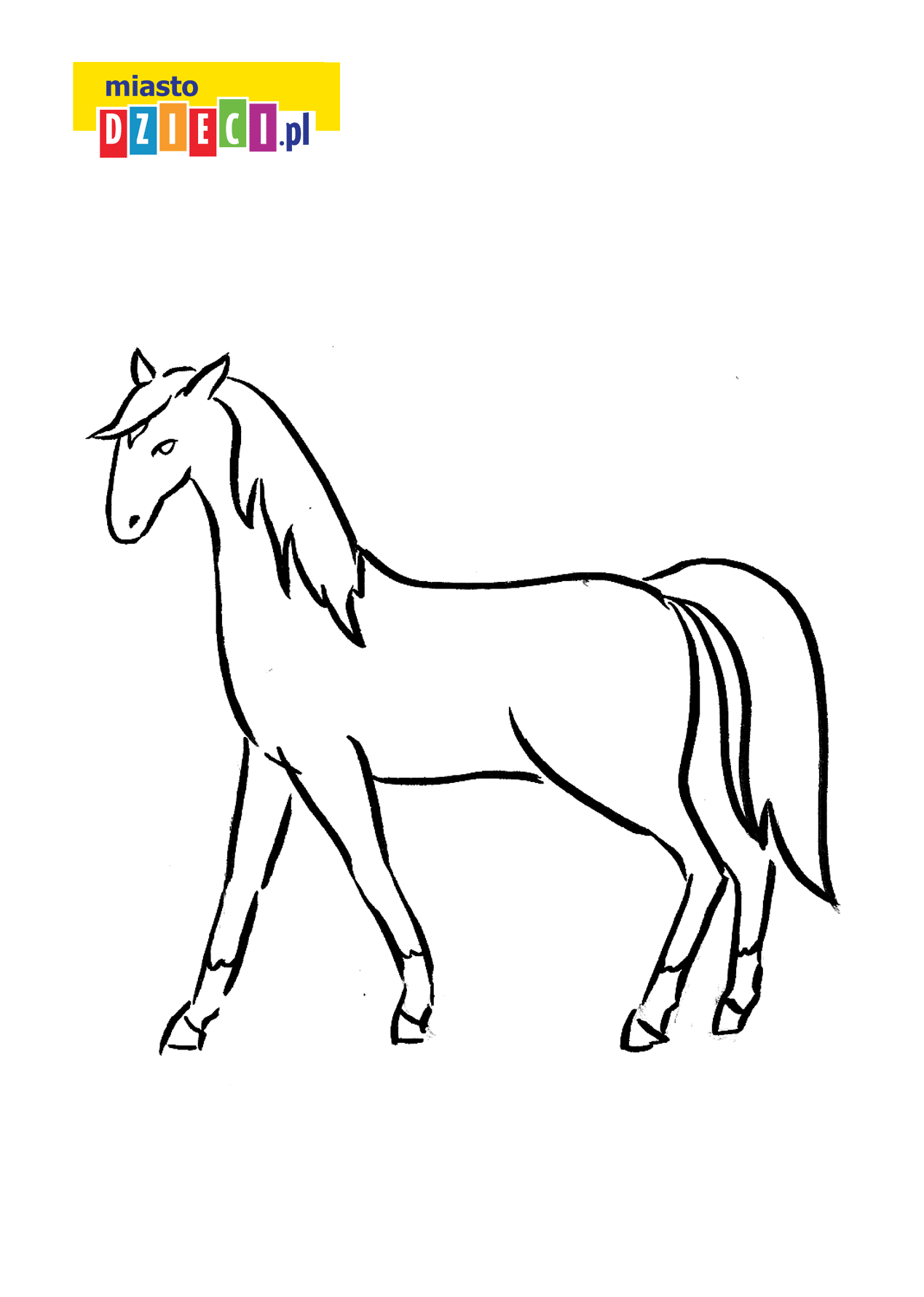 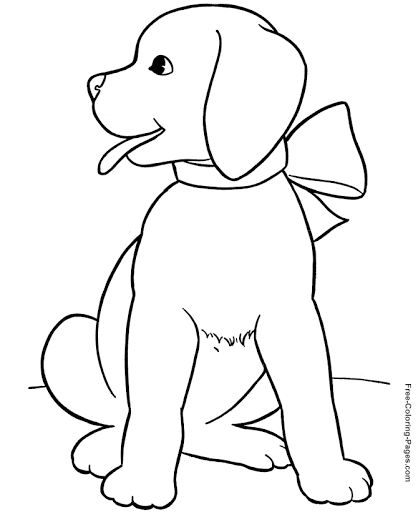 Źródło: Funky diva.plŚRODA 06.05.2020R.„Zakodowane zwierzątko” – proszę aby dzieci zakodowały drogę dla zwierząt w ten sposób, że dojdą one do  szopy, zjedzą po drodze całą trawę, a droga będzie najkrótsza z możliwych, powodzenia- Propozycja zabawy dźwiękonaśladowczej – „Naśladujemy głosy zwierząt” – ćwiczenia dźwiękonaśladowcze np.Kura (co robi?) gdacze, (jak?) ko, ko, koKaczka kwacze kwa, kwa, kwaKrowa ryczy muuŚwinka kwiczy kwi, kwiPies szczeka hau, hauKoza meczy mee, mee.CZWARTEK 07.05.2020R.1. „Dziadek fajną farmę miał” – słuchanie piosenkihttps://youtu.be/30nw6AtuGiQDziadek fajną farmę miał, ijaijaoo,
Kurki na niej hodował, ijaijaoo,Kurki koko tu i koko tam,Ko tu, ko tam, ciągle tylko koko,Dziadek fajną farmę miał, ijaijaooDziadek fajną farmę miał, ijaijaooKrówki na niej hodował, ijaijaooKrówki muu tu i muu tam,
Mu tu, mu tam, ciągle tylko muu.
Kurki koko tu i koko tam,
Ko tu, ko tam, ciągle tylko koko,
Dziadek fajną farmę miał, ijaijaooDziadek fajną farmę miał, ijaijaoo
Świnkę na niej hodował, ijaijaoo
Świnka chrum chrum tu i chrum chrum tam,
Chrum tu, chrum tam,
ciągle tylko chrum chrum.
Krówki muu tu i muu tam,
Mu tu, mu tam,
ciągle tylko muu.
Kurki koko tu i koko tam,
Ko tu, ko tam,
ciągle tylko koko,
Dziadek fajną farmę miał, ijaijaooDziadek fajną farmę miał, ijaijaoo
Kaczki na niej hodował, ijaijaoo
Kaczki kwa kwa tu i kwa kwa tam,
Kwa tu, kwa tam,
ciągle tylko kwa.
Świnka chrum chrum tu i chrum chrum tam,
Chrum tu, chrum tam,
ciągle tylko chrum.
Krówki muu tu i muu tam,
Mu tu, mu tam,
ciągle tylko muu.
Kurki koko tu i koko tam,
Ko tu, ko tam,
ciągle tylko koko,
Dziadek fajną farmę miał, ijaijaoo2. Pytania dla dzieci.- Co to jest gospodarstwo (farma).- Co hodował dziadek na farmie?- Jakie zwierzęta można jeszcze hodować na wsi?3. Naśladujemy głosy zwierząt – ćwiczenia dźwiękonaśladowcze np.Kura (co robi?) gdacze, (jak?) ko, ko, koKaczka kwacze kwa, kwa, kwaKrowa ryczy muuŚwinka kwiczy kwi, kwiPies szczeka hau, hauKoza meczy mee, mee.4. Zabawa ruchowa „Kurki”.Dzieci – kurki swobodnie biegają po podwórku. Na mocne uderzenie w bębenek szybko wracają do kurnika – wyznaczone miejsce w sali.5. „Raba, raba”- zabawa ruchowo-naśladowcza
Dzieci stoją;

Rama, raba                                 2 klaśnięcia w dłonie
dyc, dyc, dyc                               3 uderzenia w kolana
Skacze koń przez płotki, hyc!     wysokie podskoki
Ribi, ribi                                      2 klaśnięcia w dłonie
cza, cza, cza                                3 uderzenia w kolana
Krowa czarne łaty ma.                dotykanie się dłońmi po całym ciele, od głowy do stóp
Rubu, rubu                                  2 klaśnięcia w dłonie
fi, fi, fi                                         3 uderzenia w kolana
Mała świnka robi kwi!                kucanie i formowanie z dłoni koła-ryjka, przykładanie go do ust
Rebe, rebe                                   2 klaśnięcia w dłonie
tyku, tyku                                     2 uderzenia w kolana
kogut pieje kukuryku!                 stanie na jednej nodze z rozłożonymi rękomaPIĄTEK 08.05.2020R.1. Słuchanie bajki „Trzy świnki” – audiobook - https://www.youtube.com/watch?v=eeYka9JOOcs2. Pytania do bajki:- Jakie zwierzątka występowały w bajce?- Ile było świnek?- Dlaczego świnki budowały swoje domki?- Czy pamiętasz z czego były domki?- Kto chciał zepsuć domki świnek?- Dlaczego świnki przeżyły i były całe i zdrowe?3. Karta pracy – „Połącz takie same świnki”  - ćwiczenie na spostrzegawczość.4.Zabawa naśladowcza „Na wiejskim podwórku”
Przebieg: Dzieci biegają w tempie podanym na bębenku. Zatrzymują się i na hasło: Pieski – chodzą na czworakach i naśladują szczekanie psa. Na hasło: Koniki – biegną, zatrzymują się i grzebią kopytkiem. Na hasło: Koguty – stają na jednej nodze i naśladują pianie koguta.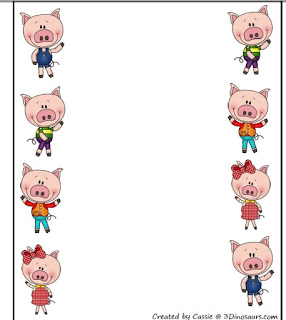 Źródło:https://2.bp.blogspot.com/-Och_Q6iRUXk/WLXbYUBRDJI/AAAAAAAAJvE/OHJdNUAiBo0aby6hhPzT9FVZQOE7iKG2ACLcB/s1600/pig%2B4.jpg